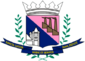 PREFEITURA MUNICIPAL DE SANTA LUZIACONCURSO PÚBLICO DA SECRETARIA MUNICIPAL DE EDUCAÇÃO         O Prefeito Municipal de Santa Luzia/MG, Sr. Christiano Augusto Xavier Ferreira, no uso de  suas  atribuições  legais, torna   público            o    V  ATO DE   NOMEAÇÕES   DO  CONCURSO  PÚBLICO   DA   EDUCAÇÃO, NO LIMITE DAS VAGAS DO  EDITAL  Nº 01 / 2019, CONSOLIDADO ATÉ RETIFICAÇÃO Nº 01, conforme cronograma  abaixo.CRONOGRAMASanta Luzia, 01 de setembro de 2021.CARGOCLASSIFICAÇÃOCLASSIFICAÇÃOENTREGA DOCUMENTOS/ EXAMES MÉDICOSPUBLICAÇÃO APTOS PARA REALIZAREM PERÍCIA MÉDICA/ TORNAR SEM EFEITORESULTADO APTO/ INAPTO PERÍCIA MÉDICA / TORNAR SEM EFEITOPOSSEPOSSEESCOLHA VAGAESCOLHA VAGAENTRADA EM EXERCÍCIOCARGOAMPLA CONCORRÊNCIAPCDENTREGA DOCUMENTOS/ EXAMES MÉDICOSPUBLICAÇÃO APTOS PARA REALIZAREM PERÍCIA MÉDICA/ TORNAR SEM EFEITORESULTADO APTO/ INAPTO PERÍCIA MÉDICA / TORNAR SEM EFEITOPOSSEPOSSEESCOLHA VAGAESCOLHA VAGAENTRADA EM EXERCÍCIOCARGOAMPLA CONCORRÊNCIAPCDENTREGA DOCUMENTOS/ EXAMES MÉDICOSPUBLICAÇÃO APTOS PARA REALIZAREM PERÍCIA MÉDICA/ TORNAR SEM EFEITORESULTADO APTO/ INAPTO PERÍCIA MÉDICA / TORNAR SEM EFEITODATAHORÁRIODATAHORÁRIOENTRADA EM EXERCÍCIOEEB - SUPERVISOR PEDAGÓGICO86 a 90-08/09/2021 a 04/10/202105/10/202121/10/202125/10/20218 h26/10/20218 h03/11/2021PEB III  - HISTÓRIA9 -08/09/2021 a 04/10/202105/10/202121/10/202125/10/20218 h26/10/20218 h03/11/2021PEB III  - CIÊNCIAS4-08/09/2021 a 04/10/202105/10/202121/10/202125/10/20218 h26/10/20218 h03/11/2021PEB III  -ARTE/ ARTES3-08/09/2021 a 04/10/202105/10/202121/10/202125/10/20218 h26/10/20218 h03/11/2021AUXILIAR DE SECRETARIA31 a 33-08/09/2021 a 04/10/202105/10/202121/10/202125/10/20218 h26/10/20218 h03/11/2021PROFESSOR - PEB II359 a 375-08/09/2021 a 04/10/202105/10/202121/10/202125/10/20218 h26/10/20219:30 h03/11/2021AUXILIAR DE SERVIÇO EDUCACIONAL115 a 141-08/09/2021 a 04/10/202105/10/202121/10/202125/10/20218 h26/10/202114 h03/11/2021